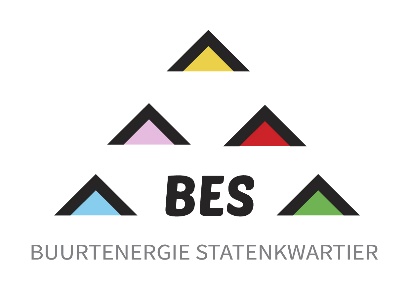 Jaarverslag 2022 van de vereniging Buurtenergie StatenkwartierVoor u ligt het achtste jaarverslag van de vereniging Buurtenergie Statenkwartier, afgekort BES, over het verenigingsjaar 2022. Het jaar heeft in het teken gestaan van energiebesparing. Door de stijgende energieprijzen en de geopolitieke spanningen is de aandacht hiervoor onder bewoners met sprongen omhooggegaan. BestuurszakenDe ALV waarin de jaarrekening 2021 en het jaarplan 2022 werden vastgesteld, vond plaats op 20 februari 2022. Op de wijkbijeenkomsten stond als vast onderdeel op de agenda een presentatie en dialoog. Het bestuur is in 2022 8 keer keer bij elkaar gekomen.Het bestuur is stabiel geweest in 2022 en werd gevormd door voorzitter Robert Sandbergen, secretaris Annelies van Ewijk, penningmeester Boudewijn de Blij en bestuurslid met communicatieportefeuille Menno de Groot. De kascommissie bestaat uit leden John van Lissa en Ruud van Beest. Patrick Beekhuizen is de contactpersoon vanuit het Wijkoverleg. Het ingezette beleid van 2015 om wijkbewoners via een lidmaatschap aan ons te binden bij deelname aan een actie of het ontvangen van advies van een energie-adviseur werkt. In 2022 mochten we 25 nieuwe leden verwelkomen. Daarmee komt effectief het aantal leden op 160, inclusief het verlies aan leden door opzegging om verhuizing of andere redenen.BES heeft in 2022 de volgende activiteiten ondernomen:Meer zonnepanelen De verkenning naar plaatsing van zonnestroom kop het Kunstmuseum 21 (KM21, voormalig GEM) en op het parkeerterrein bij het Leonardo Royal Hotel Promenade heeft helaas geen vruchten afgeworpen. Het KM21-dak blijkt geen zonnepanelen te kunnen dragen. BES heeft haar kennis ingezet om mee te kijken op offertes die BES leden ontvingen op een individuele aanschaf. Ook is het laatste staartje van de actie collectieve inkoop van zonneplanen financieel afgewikkeld met het Klimaatfonds. Isoleren en besparen, BES-bijeenkomsten en spreekuurDe stijgende energielasten deden de aandacht van bewoners voor energiebesparing met sprongen stijgen. Het fysieke spreekuur voor energiebesparing en -advies op de zaterdagochtenden bij Doppio werd druk bezocht. Ook organiseerde BES een bijeenkomst in september met concrete tips over energiebesparing en werd in november samen met de gemeente een bijeenkomst gehouden waarop besparingstips op de korte termijn werden toegelicht. Ook voor de lange termijn was aandacht en een aantal leveranciers van oplossingen toonden hun producten en diensten. De infraroodcamera van BES helpt om warmtelekken in een pand op te sporen. Zo kan ingeschat worden waar en hoeveel isolatie zinvol is voor een aangenaam comfort. De te lenen elektriciteitsmeters dragen bij aan het opsporen en terugdringen van sluipverbruik. Ook ervaringen van wijkgenoten over ingezette producten, geleverde diensten en ervaren comfort werden actief gedeeld. Bezoek aan panden en de gebruikers/bewoners ervan is ook mogelijk gemaakt. In de zomer is een actie gehouden op De Fred om informatie te verschaffen aan wijkbewoners over isoleren, besparen en opwek van energie.In het voorjaar hield BES een bijeenkomst over het gesprek rond de klimaatproblematiek, hoe kun je dat zo constructief mogelijk aangaan.Actie ‘Statenkwartier helpt Moerwijk’In het najaar is een actie gestart om de energiebijdrage van de rijksoverheid van 2x € 190, die onze wijkbewoners konden missen, vrijwillig te doneren aan Moerwijk, waar de bewoners deze middelen goed konden gebruiken om maatregelen voor energiebesparing en isolatie te nemen. De actie werd een reuze-succes, inmiddels is bijna € 70.000 opgehaald, ook bewoner-donateurs van andere wijken sloten zich aan. De actie haalde de regionale (AD/HC, DHC en Omroep West) en landelijke pers (SBS6 en NRC). De middelen worden via de Energiecoöperatie Moerwijk ingezet voor de korte-termijnmaatregelen maar inmiddels wordt ook bekeken of hier mee meer structurele maatregelen mee kunnen worden gefinancierd.Energie-adviesBES heeft een aantal vrijwillige energieadviseurs de HOOM-opleiding van de gemeente laten volgen en beschikt nu over een handvol energie-adviseurs. De groep is nu aangesloten bij de HEBA, Haagse EnergieBesparingAanpak. De vraag naar energie-advies is echter veel groter dan de capaciteit, er zijn helaas wachttijden ontstaan.Deelname aan de Nationale duurzame huizenroute Na het succes van 2021 heeft ook eind 2022 weer een aantal wijkbewoners/BES-leden hun huis opengesteld voor geïnteresseerden naar de aanpak van de verduurzaming. Zonnepanelen, groen dak, isolatie, vloerverwarming, koken op inductie, (hybride en all electric) warmtepompen, alles is te zien en de bewoners/gebruikers zijn intensief over hun ervaringen bevraagd.Tegengaan van hittestress Het project om hittestress tegen te gaan is helaas door capaciteitsgebrek niet gestart, de ontvangen subsidie is geretourneerd.  CommunicatieIn het jaar 2022 heeft de huisstijl van BES een update gekregen. Er zijn nieuwe templates gemaakt voor presentaties. Duurzaam verwarmen BES heeft in onderzoek of het zinvol en haalbaar is een collectieve actie voor de hybride warmtepomp voor de wijk op te zetten.  Momenteel is de beschikbaarheid van warmtepompen op korte termijn gering en komen er veel nieuwe modellen op de markt met verbeterde technologie. BES inventariseert de criteria waaraan moet worden voldaan om huizen in het Statenkwartier succesvol te kunnen verwarmen met een warmtepomp. Behalve om onder meer isolatie, vraagt dit om een aangepast stookgedrag.Daarnaast ondersteunt BES een collectief initiatief van bewoners van de Viviënstraat en Ten Hovestraat, dat onderzoekt of het haalbaar is aan te sluiten op het warmtenet dat op dit moment tot aan het World Forum loopt.Onderzoek project Stroom delen  Het technisch geavanceerde project ‘Sterk op stroom’ van de Groene Mient/Vruchtenbuurt betreft het delen van opgewekte stroom op wijkniveau. Met de toename van de hoeveelheid zonnepanelen, warmtepompen en elektrische auto’s is het interessant voor zowel bewoners als voor Stedin om elektriciteit te gaan delen. Het elektriciteitsnet heeft dan minder verzwaring nodig en bewoners delen stroom zonder afdracht van energiebelasting.  Vanuit BES volgen we de voortgang. De verwachting is dat het pas over enkele jaren tot uitvoering komt.   Opgetekend door secretaris A. van Ewijk, januari 2023.